___ созыв                                                                                                        ____ заседание ҠАРАР                                		           РЕШЕНИЕО внесении изменений и дополнений в решение Совета сельского поселения Староянтузовский сельсовет муниципального района Дюртюлинский район Республики Башкортостан №14/61 от 25.07.2020 г. «Об утверждении Положения о бюджетном процессе в сельском поселении Староянтузовский сельсовет муниципального района Дюртюлинский район Республики БашкортостанРассмотрев протест Дюртюлинской межрайонной прокуратуры от 29.10.2021г. №7-1-2021г., руководствуясь ст.35, ч.3 ст.43 Федерального закона №131-ФЗ от 06.10.2003г. «Об общих принципах организации местного самоуправления в Российской Федерации», Совет сельского поселения Староянтузовский сельсовет муниципального района Дюртюлинский район  Республики Башкортостан Р Е Ш И Л :1. Внести в решение Совета сельского поселения Староянтузовский сельсовет муниципального района Дюртюлинский район Республики Башкортостан от 25.07.2020г. № 14/61 «Об утверждении  Положения о бюджетном процессе в сельском поселении Староянтузовский сельсовет муниципального района Дюртюлинский район Республики Башкортостан» (далее Положение)  следующие изменения:1.1. Статью 14 Положения дополнить абзацем следующего содержания: «Заключение договора (соглашения) о предоставлении субсидии юридическому лицу, являющемуся стороной соглашения о защите и поощрении капиталовложений, заключенного в порядке, установленном Федеральным законом от 1 апреля 2020 года №69-ФЗ «О защите и поощрении капиталовложений в Российской Федерации», на срок, превышающий срок действия утвержденных лимитов бюджетных обязательств, осуществляется в пределах сроков и объемов возмещения затрат, определяемых в соответствии с указанным Федеральным законом»;1.2. Абзац 2 пункта 10 статьи 14 Положения изложить в следующей редакции:«	Договоры (соглашения) о предоставлении субсидий, указанные в абзаце первом настоящей части, и дополнительные соглашения к указанным договорам (соглашениям), предусматривающие внесение в них изменений или их расторжение,  заключаются в соответствии с типовыми формами, утверждаемыми соответственно Министерством финансов Российской Федерации, финансовым органом субъекта Российской Федерации, финансовым органом муниципального образования.»1.3. Пункт 1 статьи 15 Положения изложить в следующей редакции:«В бюджете поселения могут предусматриваться субсидии бюджетным и автономным учреждениям на финансовое обеспечение выполнения ими муниципального задания, в том числе в рамках исполнения муниципального социального заказа на оказание муниципальных услуг в социальной сфере, рассчитанные с учетом нормативных затрат на оказание ими муниципальных услуг физическим и юридическим лицам и нормативных затрат на содержание муниципального имущества.Из бюджета поселения могут предоставляться субсидии бюджетным и автономным учреждениям на иные цели.Порядок предоставления субсидий в соответствии с абзацем первым настоящей части из бюджета поселения устанавливается правовыми актами администрации  сельского поселения Староянтузовский сельсовет.Порядок определения объема и условия предоставления субсидий в соответствии с абзацем вторым настоящей части из бюджета поселения устанавливается администрацией  сельского поселения Староянтузовский сельсовет или уполномоченным им органом местного самоуправления.».1.4. Пункт 5 статьи 15 Положения дополнить абзацами следующего содержания:«Субсидии в целях финансового обеспечения исполнения муниципального социального заказа на оказание муниципальных услуг в социальной сфере некоммерческим организациям, указанным в пункте 1 настоящей статьи, являющимся исполнителями таких услуг, предоставляются из бюджетов бюджетной системы Российской Федерации в соответствии со статьей 78.4 Бюджетного  Кодекса Российской Федерации.    	Заключение договоров (соглашений) о предоставлении субсидий, предусмотренных абзацем вторым пункта 1, пунктами 2 и 4 настоящей статьи, из федерального бюджета, бюджета субъекта Российской Федерации, местного бюджета на срок, превышающий срок действия утвержденных лимитов бюджетных обязательств, осуществляется в случаях, предусмотренных соответственно решениями Правительства Российской Федерации, высшего исполнительного органа государственной власти субъекта Российской Федерации, местной администрации, принимаемыми в определяемом ими порядке.».2. Настоящее решение обнародовать  на информационном стенде в здании администрации сельского поселения Староянтузовский сельсовет муниципального района Дюртюлинский район  Республики Башкортостан по адресу: с.Староянтузово, ул.Советская, д.7 и на официальном сайте в сети «Интернет».3. Контроль за исполнением данного решения возложить на постоянную депутатскую комиссию по бюджету, финансам, налогам и вопросам муниципальной собственности (Гареев Р.Б.).Глава сельского поселения							   Р.Х.ГаляуовС.Староянтузово10 декабря 2021 г.№ 31/112Башҡортостан  РеспубликаһыДүртѳйлѳ районы муниципаль районыныӊ Иçке Яндыҙ  ауыл советы ауыл биләмәһеСоветыСовет урамы, 7, Иçке Яндыҙ ауылы, Дүртөйлө районы, Башҡортостан Республикаhы, 452306.Тел./факс (34787) 62-2-68E-mail: Stjantuz@yandex.ru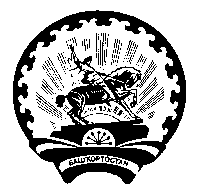 Советсельского поселенияСтароянтузовский сельсоветмуниципального районаДюртюлинский районРеспублики БашкортостанСоветская  ул., 7,  с. Староянтузово, Дюртюлинский район, Республика Башкортостан, 452306. Тел./факс (34787) 62-2-68E-mail: Stjantuz@yandex.ru